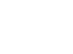 江北府人〔 2023 〕3 号重庆市江北区人民政府关于曾   进同志职务任免的通知各镇人民政府、街道办事处，区政府各部门，有关单位：接区人大常委会通知，  经重庆市江北区第十九届人大常委会 第六次会议通过：曾   进同志任重庆市江北区国防动员办公室主任。免去：曾   进同志的重庆市江北区人民防空办公室主任职务。 特此通知。重庆市江北区人民政府2023 年 2 月 7  日	(此件公开发布)抄送：区委各部门，区人大常委会办公室，区政协办公室，  区法院， 区检察院，  区人武部。各民主党派区委，  区工商联，各人民团体。